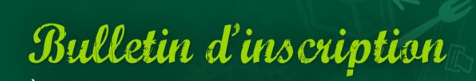 Formation du Dispositif de CompétencesBouches-du-Rhône 2021Intitulé de la formation : "Accompagner les étudiant.es dans la construction, la mise en place et l’évaluation d’actions en santé dans le cadre du service sanitaire"Dates : 01, 02, 08 février 2021	NOM : 													Prénom : 													Structure :													Fonction :													Adresse :													Code Postal : 				Ville :								Téléphone :												Portable : 													E-mail : 													Le coût de la formation est de 600€ par personne pour les 3 jours.Bulletin d’inscription à retourner, accompagné de votre règlement à l’ordre du CODEPS13, au maximum 2 semaines avant le début de la formation à :CODEPS13 – 83, la Canebière - 13001 MARSEILLEContact : contact@codeps13.org – 04.91.81.68.49